Сумська міська радаVІІІ СКЛИКАННЯ XII СЕСІЯРІШЕННЯвід  27 жовтня 2021 року №  2166-МРм. СумиРозглянувши звернення громадянина, надані документи, відповідно до статті 12, частини третьої статті 52, статті 118 Земельного кодексу України, статті 50 Закону України «Про землеустрій», частини четвертої статті 15 Закону України «Про доступ до публічної інформації», враховуючи протокол засідання постійної комісії з питань архітектури, містобудування, регулювання земельних відносин, природокористування та екології Сумської міської ради від 16.09.2021         № 34, керуючись пунктом 34 частини першої статті 26 Закону України «Про місцеве самоврядування в Україні», Сумська міська рада ВИРІШИЛА:Відмовити Антонову Костянтину Володимировичу (за адресами згідно з додатком) в наданні дозволу на розроблення проектів землеустрою щодо відведення земельних ділянок у власність для будівництва і обслуговування жилого будинку, господарських будівель і споруд у зв’язку з невідповідністю місця розташування об’єктів вимогам нормативно-правових актів та містобудівній документації, а саме: зазначені у додатку земельні ділянки потрапляють у визначені межі території міського парку ім. І. Кожедуба, затверджені рішенням Сумської міської ради від 25.02.2009  № 2414-МР «Про затвердження технічної документації із землеустрою щодо встановлення меж  земельних ділянок  міського парку ім. І. Кожедуба», якою встановлено, що земельні ділянки міського парку ім. І. Кожедуба є землями рекреаційного призначення, де розміщення ділянок для індивідуальної житлової забудови не передбачено.Сумський міський голова                                                  Олександр ЛИСЕНКОВиконавець: Клименко ЮрійДодаток до рішення Сумської міської ради «Про відмову Антонову Костянтину Володимировичу в наданні дозволу на розроблення проектів землеустрою щодо відведення земельних ділянок у власність»від 27 жовтня 2021 року № 2166-МРСПИСОКадрес земельних ділянок, за якими відмовляється в наданні дозволу на розроблення проектів землеустрою щодо відведення земельних ділянок у власність для будівництва і обслуговування жилого будинку, господарських будівель і споруд Сумський міський голова                                                                                                                                       Олександр ЛИСЕНКОВиконавець: Клименко Юрій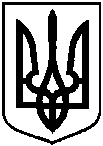 Про відмову Антонову Костянтину Володимировичу в наданні дозволу на розроблення проектів землеустрою щодо відведення земельних ділянок у власність      № з/пАдреса земельної ділянкиОрієнтовна площа земельної ділянки,гаУмовинадання12341.м. Суми, вул. Набережна р. Псел0,1000власність2.м. Суми, вул. Берегова, навпроти вул. Олександра Олеся0,1000власність3.м. Суми, вул. Берегова0,1000власність